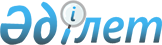 Қазақ ССР Жоғарғы Соты Пленумының және Қазақстан Республикасы Жоғарғы Соты Пленумының кейбір қаулыларына өзгерістер мен толықтырулар енгізу туралы
					
			Күшін жойған
			
			
		
					Қазақстан Республикасы Жоғарғы Соты Пленумының 1996 жылғы 20 желтоқсандағы № 11 қаулысы. Күші жойылды - Қазақстан Республикасы Жоғарғы Сотының 2015 жылғы 10 сәуірдегі № 1 нормативтік қаулысымен.
      Ескерту. Күші жойылды - ҚР Жоғарғы Сотының 10.04.2015 № 1 нормативтік қаулысымен (ресми жарияланған күнінен бастап қолданысқа енгізіледі).
      Мәтіннің қазақша аудармасы жоқ. Орысшасынан қараңыз.
      В связи с изменениями в законодательстве Республики Казахстан Пленум Верховного Суда Республики Казахстан 
      постановляет: 
      I.В постановление Пленума Верховного Суда Казахской ССР от 7 декабря 1961 г. 5 с изменениями, внесенными постановлениями Пленума от 12 июня 1968 г. 5 и 22 декабря 1989 г. 13, "О судебной практике по делам о грабеже и разбое" внести следующие изменения и дополнения: 
      1.Преамбулу, пункты первой, второй, третий и подпункт "в" пункта четвертого исключить;
      2.В подпункте "а" пункта четвертого:
      абзац первый изложить в следующей редакции: "Грабеж и разбой, соединенные с причинением телесных повреждений, должны квалифицироваться соответственно по статьям УК, предусматривающим ответственность за грабеж или разбой, без дополнительной их квалификации по статьям о преступлениях против здоровья, поскольку означенные действия полностью охватываются этими составами". 
      из абзаца второго исключить слова "которое предусмотрено ч.2 ст.133 УК,";
      из абзаца третьего исключить слова "которое предусмотрено ч.1 ст.134 УК,";
      данный подпункт  считать пунктом первым;
      3.подпункт "б" пункта четвертого считать пунктом вторым.
      4.дополнить постановление пунктами третьим и четвертым следующего содержания:
      "3.Открытым похищением имущества является такое похищение, которое совершается в присутствии потерпевшего или других лиц, когда виновный сознает, что эти лица понимают характер совершаемых действий." 
      "4.Грабеж признается оконченным преступлением с момента завладения чужим имуществом, а разбой - с момента нападения с целью завладения чужим имуществом, соединенного с насилием, опасным для жизни и здоровья потерпевшего, или с угрозой непосредственного применения такого насилия". 
      II. В постановление Пленума Верховного Суда Казахской ССР от 24 декабря 1976 г. 5 "О некоторых вопросах, возникших в судебной практике по делам о заранее не обещанном укрывательстве преступлений и о недонесении о преступлениях" внести следующие изменения: 
      1.в абзаце четвертом подпункта "б" пункта второго: 
      слова "социалистическое имущество или личное имущество граждан" заменить словами "чужое имущество"; 
      исключить слова "или 139"; 
      2.в абзаце первом подпункта "в" пункта второго: 
      слова "социалистическое имущество или личное имущество граждан" заменить словами "чужое имущество"; 
      исключить слова "или 195 и 139". 
      III. В постановление Пленума Верховного Суда Казахской ССР от 29 сентября 1980 г. 5 "О судебной практике по делам о хищениях грузов на железнодорожном транспорте" внести следующие изменения: 
      1.из пункта первого исключить слова "усиления борьбы с хищениями на железнодорожном транспорте"; 
      2.в пункте четвертом: 
      слово "государственного" заменить словом "чужого"; 
      слова "путем разбавления их водой либо другим способом" исключить; 
      3.в пункте шестом слова "а также постановлений Пленума Верховного Суда СССР от 11 июля 1972 г. 4 "О судебной практике по делам о хищениях государственного и общественного имущества" (п.п.22,23,28), Пленума Верховного Суда Казахской ССР от 20 июня 1974 года по этому вопросу и" заменить словами " в том числе п.13 нормативного постановления Пленума Верховного Суда Республики Казахстан от 25 июля 1996 г. 9 "О некоторых вопросах квалификации хищений чужого имущества", а также постановления". 
      IV.В постановление Пленума Верховного Суда Казахской ССР от 21 сентября 1984 г. 9 "О судебной практике по делам об обмеривании, обсчете и ином обмане покупателей и заказчиков" внести следующие изменения : 
      1.преамбулу исключить; 
      2.в абзаце первом пункта четвертого слова "п.2 постановления Пленума Верховного Суда СССР от 29 августа 1980 г. 6 "О практике назначения судами дополнительных наказаний" заменить словами "п.18 постановления Пленума Верховного Суда Республики Казахстан от 24 июня 1993 г. 2 "О соблюдении судами законности при назначении наказания"; 
      3.в пункте пятом: 
      абзац второй подпункта "а" изложить в следующей редакции: "Обманные действия, совершенные работником розничной торговой сети при реализации товаров и направленные на завладение вверенным ему чужим имуществом, следует квалифицировать как хищение вверенного ему чужого имущества путем мошенничества"; 
      в абзацах первом и втором подпункта "в" слова "социалистического имущества" заменить словами "чужого вверенного ему имущества"; 
      из абзаца первого этого же подпункта исключить слова "или 76-5". 
      V.Из пункта седьмого постановления Пленума Верховного Суда Казахской ССР от 12 апреля 1985 г. 2 "О выполнении судами республики постановления Пленума Верховного Суда СССР от 30 июня 1969 г. 4 "О судебном приговоре" исключить слова "в соответствии с требованиями п.8 постановления Пленума Верховного Суда СССР от 29 августа 1980 г. "О практике назначения судами дополнительных наказаний". 
      VI. В постановление Пленума Верховного Суда Казахской ССР от 28 июня 1985 г. 5 "О судебной практике по делам о хищениях государственного и общественного имущества" внести следующие изменения: 
      1.преамбулу, пункты шестой, седьмой, восьмой, девятый и одинадцатый исключить; 
      2.из названия исключить слова "государственного и общественного имущества"; 
      3.из второго и третьего пунктов исключить слова "социалистического имущества"; 
      4.из пункта тринадцатого исключить слова "усилить надзор за соблюдением судами законодательства по охране социалистической собственности". 
      VII. В постановление Пленума Верховного Суда Казахской ССР от 2 октября 1987 г.№9 "О судебной практике по делам о преступлениях, составляющих пережитки местных обычаев" внести следующие изменения: 
      пункт третий изложить в следующей редакции "Субъектом преступления, предусмотренного ст.105 УК, могут быть лишь лица мужского пола, достигшие к моменту вступления в фактические брачные отношения брачного возраста". 
      VIII.В постановление Пленума Верховного Суда Казахской ССР от 2 октября 1987 года 10 "О порядке пересмотра постановлений суда о направлении в лечебно-трудовой, лечебно-воспитательный профилактории хронических алкоголиков и больных наркоманией" внести следующие изменения: 
      1.Названия постановления изложить в следующей редакции: "О порядке пересмотра постановлений суда о направлении в лечебно-профилактические учреждения больных алкоголизмом, наркоманией и токсикоманией."; 
      2.Текст постановления изложить в следующей редакции: "В связи с вопросами,возникающими при пересмотре постановлений суда о направлении в лечебно-профилактические учреждения больных алкоголизмом, наркоманией и токсикоманией, Пленум Верховного Суда Казахской ССР постановляет: разъяснить, что постановления районного (городского) суда о направлении в лечебно-профилактические учреждения больных алкоголизмом, наркоманией и токсикоманией или об отказе в нем, может быть пересмотрено президиумом областного суда по протесту прокурора области в порядке надзора." 
      IХ.В постановление Пленума Верховного Суда Казахской ССР от 23 сентября 1988 г.№5 "О квалификации действий работников транспорта, связанных с обращением в свою собственность денег за оказанные транспортные услуги" внести следующие изменения: 
      1.из абзаца первого исключить слова "социалистического имущества"; 
      2.абзац второй исключить. 
      Х.В постановление Пленума Верховного Суда Республики Казахстан от 23 декабря 1994 г.№7 "О применении судами законодательства, регламентирующего ответственность за посягательство на жизнь и здоровье граждан" внести следующие изменения: 
      1.абзац второй пункта пятого изложить в следующей редакции:
      "Убийство, совершенное при разбойном нападении следует квалифицировать по совокупности преступлений по статьями УК, предусматривающим ответственность за умышленное убийство из корыстных побуждений и разбой".
      ХI.Признать утратившим силу абзац второй пункта тринадцатого нормативного постановления Пленума Верховного Суда Республики Казахстан от 25 июля 1996 г. 9 "О некоторых вопросах квалификаций хищений чужого имущества".
      Настоящее постановление вступает в силу со дня его принятия.
      Председатель Верховного Суда
      Республики Казахстан:
      Секретарь Пленума
      Судья Верховного Суда
      Республики Казахстан
					© 2012. Қазақстан Республикасы Әділет министрлігінің «Қазақстан Республикасының Заңнама және құқықтық ақпарат институты» ШЖҚ РМК
				